                                                                  ПРОЕКТРЕШЕНИЕО внесении изменений в решение Совета депутатов муниципального образования «Можгинский район» от 21 ноября 2012 года №  9.4 «О введении системы налогообложения в виде единого налога на вмененный доход для отдельных видов деятельности на территории муниципального образования «Можгинский район»»(в редакции от 09.08.2017г. № 10.6)	Руководствуясь Налоговым кодексом Российской Федерации, Федеральным законом от 3 июля 2016г. № 248-ФЗ «О внесении изменений в часть вторую Налогового кодекса Российской Федерации», Уставом муниципального образования «Можгинский район»,СОВЕТ ДЕПУТАТОВ РЕШИЛ:  1. Внести в решение Совета депутатов муниципального образования «Можгинский район» от 21 ноября 2012 года № 9.4 «О введении системы налогообложения в виде единого налога на вмененный доход для отдельных видов деятельности на территории муниципального образования «Можгинский район» (в ред. от 09.08.2017г. №10.6) следующие изменения:пункт 3 изложить в следующей редакции: 	«3.Утвердить значения А1 и А2, согласно приложению к настоящему решению.» Настоящее решение вступает в силу с 01 января 2018 года, но не ранее, чем по истечении одного месяца со дня его официального опубликования, и распространяется на правоотношения, возникающие с 01 января 2018 года.Председатель Совета депутатов муниципального образования«Можгинский район»                                                                            	Г. П. Королькова   Глава муниципального образования    «Можгинский район»                                                                             	А. Н. Вершинин                     г. Можга   «___»  ноября 2017 года        № _____    Проект вносит: 	Глава муниципального образования«Можгинский район»                                                                                              	А. Н. Вершинин         Согласовано:Первый заместитель главы Администрации района по вопросам экономики и инвестиционного развития – начальник Управления экономики и имущественных отношений	                  Н.М.РомановЗаместитель главы Администрации по финансовым вопросам- начальник Управления финансов                                                                                           Г.Т.МартьяноваНачальник сектора правового обеспечения		                                             Н. В. Щеклеина     Совет депутатов муниципального образования «Можгинский район»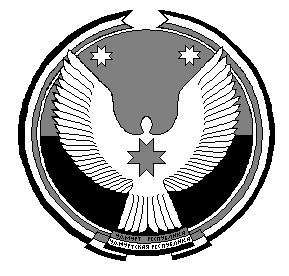 «Можга ёрос» муниципал кылдытэтысь депутат Кенеш                                                                                                                                  Приложение                                                                                                                                   к решению Совета депутатов                                                                                                                                    МО «Можгинский район»                                                                                                                                 от ___ ноября 2017 года № _____Показатели 
значений А1, учитывающих ассортимент товаров (работ, услуг) и значений А2, 
учитывающих особенности места ведения предпринимательской деятельности, 
применяемые для определения величины единого налога на вмененный доход
(утв. решением Совета депутатов муниципального образования 
"Можгинский район" УР от 21 ноября 2012 г. N 9.4)                                                                                                                                  Приложение                                                                                                                                   к решению Совета депутатов                                                                                                                                    МО «Можгинский район»                                                                                                                                 от ___ ноября 2017 года № _____Показатели 
значений А1, учитывающих ассортимент товаров (работ, услуг) и значений А2, 
учитывающих особенности места ведения предпринимательской деятельности, 
применяемые для определения величины единого налога на вмененный доход
(утв. решением Совета депутатов муниципального образования 
"Можгинский район" УР от 21 ноября 2012 г. N 9.4)                                                                                                                                  Приложение                                                                                                                                   к решению Совета депутатов                                                                                                                                    МО «Можгинский район»                                                                                                                                 от ___ ноября 2017 года № _____Показатели 
значений А1, учитывающих ассортимент товаров (работ, услуг) и значений А2, 
учитывающих особенности места ведения предпринимательской деятельности, 
применяемые для определения величины единого налога на вмененный доход
(утв. решением Совета депутатов муниципального образования 
"Можгинский район" УР от 21 ноября 2012 г. N 9.4)                                                                                                                                  Приложение                                                                                                                                   к решению Совета депутатов                                                                                                                                    МО «Можгинский район»                                                                                                                                 от ___ ноября 2017 года № _____Показатели 
значений А1, учитывающих ассортимент товаров (работ, услуг) и значений А2, 
учитывающих особенности места ведения предпринимательской деятельности, 
применяемые для определения величины единого налога на вмененный доход
(утв. решением Совета депутатов муниципального образования 
"Можгинский район" УР от 21 ноября 2012 г. N 9.4)                                                                                                                                  Приложение                                                                                                                                   к решению Совета депутатов                                                                                                                                    МО «Можгинский район»                                                                                                                                 от ___ ноября 2017 года № _____Показатели 
значений А1, учитывающих ассортимент товаров (работ, услуг) и значений А2, 
учитывающих особенности места ведения предпринимательской деятельности, 
применяемые для определения величины единого налога на вмененный доход
(утв. решением Совета депутатов муниципального образования 
"Можгинский район" УР от 21 ноября 2012 г. N 9.4)                                                                                                                                  Приложение                                                                                                                                   к решению Совета депутатов                                                                                                                                    МО «Можгинский район»                                                                                                                                 от ___ ноября 2017 года № _____Показатели 
значений А1, учитывающих ассортимент товаров (работ, услуг) и значений А2, 
учитывающих особенности места ведения предпринимательской деятельности, 
применяемые для определения величины единого налога на вмененный доход
(утв. решением Совета депутатов муниципального образования 
"Можгинский район" УР от 21 ноября 2012 г. N 9.4)                                                                                                                                  Приложение                                                                                                                                   к решению Совета депутатов                                                                                                                                    МО «Можгинский район»                                                                                                                                 от ___ ноября 2017 года № _____Показатели 
значений А1, учитывающих ассортимент товаров (работ, услуг) и значений А2, 
учитывающих особенности места ведения предпринимательской деятельности, 
применяемые для определения величины единого налога на вмененный доход
(утв. решением Совета депутатов муниципального образования 
"Можгинский район" УР от 21 ноября 2012 г. N 9.4)                                                                                                                                  Приложение                                                                                                                                   к решению Совета депутатов                                                                                                                                    МО «Можгинский район»                                                                                                                                 от ___ ноября 2017 года № _____Показатели 
значений А1, учитывающих ассортимент товаров (работ, услуг) и значений А2, 
учитывающих особенности места ведения предпринимательской деятельности, 
применяемые для определения величины единого налога на вмененный доход
(утв. решением Совета депутатов муниципального образования 
"Можгинский район" УР от 21 ноября 2012 г. N 9.4)                                                                                                                                  Приложение                                                                                                                                   к решению Совета депутатов                                                                                                                                    МО «Можгинский район»                                                                                                                                 от ___ ноября 2017 года № _____Показатели 
значений А1, учитывающих ассортимент товаров (работ, услуг) и значений А2, 
учитывающих особенности места ведения предпринимательской деятельности, 
применяемые для определения величины единого налога на вмененный доход
(утв. решением Совета депутатов муниципального образования 
"Можгинский район" УР от 21 ноября 2012 г. N 9.4)N п/пВиды предпринимательской деятельностиК2А1А2А2А2А2А2N п/пВиды предпринимательской деятельностиК2А1Объекты налогообложения, расположенные на территории с. Пычас, с. Большая УчаОбъекты налогообло-жения, расположенные на территории с. Можга, д. Ныша, ст. Люга, д. Пазял, с. НынекОбъекты налогообложения, расположенные на территории с. Черемушки, с. Горняк, д. Нижний Вишур, с. Большая Пудга, д. Большие Сибы, д. Верхние Юри, д. Новый Русский Сюгаил, с. Большая Кибья, д. Малая Сюга, д. Ломеслуд, ст. Сардан, д. Кватчи, с. Поршур, д. Старые КаксиОбъекты налогообложе-ния расположенные на территории других населенных пунктов Можгинского районаОбъекты налогообложения расположенные вне населенных пунктов Можгинского района1Оказание бытовых услуг, классифицируемых в соответствии с Общероссийским классификатором видов экономической деятельности и Общероссийским классификатором продукции по видам экономической деятельности, относящихся к бытовым услугам*:1- ремонт часов код по ОКВЭД 295.25; 95.25.1код по ОКПД 295.25.11.100; 95.25.11.111; 95.25.11.112; 95.25.11.113; 95.25.11.114; 95.25.11.115; 95.25.11.116; 95.25.11.117; 95.25.11.118; 95.25.11.119; 95.25.11.121; 95.25.11.122; 95.25.11.123; 95.25.11.124; 95.25.11.125; 95.25.11.126; 95.25.11.129;- ремонт и пошив обувикод по ОКВЭД 215.20.5; 95.23; 96.09код по ОКПД 215.20.99.200; 15.20.99.211; 15.20.99.212; 15.20.99.213; 15.20.99.214; 15.20.99.215; 15.20.99.216; 15.20.99.217; 15.20.99.218; 15.20.99.219; 15.20.99.221; 15.20.99.222; 15.20.99.223; 15.20.99.229; 15.20.99.230; 95.23.10.100; 95.23.10.111; 95.23.10.112; 95.23.10.113; 95.23.10.114; 95.23.10.115; 95.23.10.116; 95.23.10.117; 95.23.10.118; 95.23.10.119; 95.23.10.120; 95.23.10.121; 95.23.10.122; 95.23.10.123; 95.23.10.124; 95.23.10.125; 95.23.10.126; 95.23.10.127; 95.23.10.128; 95.23.10.129; 95.23.10.130; 95.23.10.131; 95.23.10.132; 95.23.10.133; 95.23.10.140; 95.23.10.190; 95.23.10.191; 95.23.10.192; 95.23.10.193; 95.23.10.194; 95.23.10.195; 95.23.10.196; 95.23.10.197; 95.23.10.198; 95.23.10.199.- ремонт сложной бытовой техникикод по ОКВЭД 295.11; 95.12; 95.21; 95.22; 95.22.1код по ОКПД 295.11.10.110; 95.11.10.120; 95.11.10.130; 95.11.10.190; 95.12.10; 95.21.10.100; 95.21.10.110; 95.21.10.120; 95.21.10.130; 95.21.10.140; 95.21.10.150; 95.21.10.160; 95.21.10.190; 95.21.10.200; 95.21.10.300; 95.22.10.100; 95.22.10.110; 95.22.10.120; 95.22.10.130; 95.22.10.140; 95.22.10.150; 95.22.10.160; 95.22.10.170; 95.22.10.180; 95.22.10.190; 95.22.10.200; 95.22.10.211; 95.22.10.212; 95.22.10.213; 95.22.10.214; 95.22.10.215; 95.22.10.216; 95.22.10.217; 95.22.10.218; 95.22.10.219; 95.22.10.221; 95.22.10.222; 95.22.10.223; 95.22.10.224; 95.22.10.225; 95.22.10.226; 95.22.10.227; 95.22.10.228; 95.22.10.229; 95.22.10.230; 95.22.10.241; 95.22.10.242; 95.22.10.243; 95.22.10.244; 95.22.10.245; 95.22.10.246; 95.22.10.247; 95.22.10.248; 95.22.10.249; 95.22.10.251; 95.22.10.252; 95.22.10.253; 95.22.10.254; 95.22.10.255; 95.22.10.256; 95.22.10.257; 95.22.10.258; 95.22.10.2590,10-0,200,200,650,60,50,51,0- оказания услуг по ремонту, техническому обслуживанию и мойке автомототранспортных средствкод по ОКВЭД 245.20; 45.20.1; 45.20.2; 45.20.3; 45.20.4; 45.40.5код по ОКПД 245.20.11; 45.20.11.100; 45.20.11.111; 45.20.11.112; 45.20.11.113; 45.20.11.114; 45.20.11.115; 45.20.11.116; 45.20.11.117; 45.20.11.118; 45.20.11.200; 45.20.11.211; 45.20.11.212; 45.20.11.213; 45.20.11.214; 45.20.11.215;45.20.11.216; 45.20.11.217; 45.20.11.218; 45.20.11.219; 45.20.11.221; 45.20.11.300; 45.20.11.400; 45.20.11.500; 45.20.11.511; 45.20.11.512; 45.20.11.513; 45.20.11.514; 45.20.11.515; 45.20.11.516; 45.20.11.517; 45.20.11.519; 45.20.12; 45.20.13; 45.20.14; 45.20.2; 45.20.21; 45.20.21.100; 45.20.21.111; 45.20.21.112; 45.20.21.113; 45.20.21.114; 45.20.21.115; 45.20.21.116; 45.20.21.117; 45.20.21.118; 45.20.21.200; 45.20.21.211; 45.20.21.211; 45.20.21.212; 45.20.21.213; 45.20.21.214; 45.20.21.215; 45.20.21.216; 45.20.21.217; 45.20.21.218; 45.20.21.219; 45.20.21.221; 45.20.21.222; 45.20.21.223; 45.20.21.224; 45.20.21.300; 45.20.21.400; 45.20.21.500; 45.20.21.511; 45.20.21.512; 45.20.21.513; 45.20.21.514; 45.20.21.515; 45.20.21.516; 45.20.21.517; 45.20.21.519; 45.20.22; 45.20.23; 45.20.30; 45.40.5; 45.40.50.110; 45.40.50.111; 45.40.50.112; 45.40.50.113; 45.40.50.114; 45.40.50.115; 45.40.50.1190,50,51,01,01,01,01,0- другие виды услугкод по ОКВЭД 296.09; 96.01; 77.21; 77.22; 77.29; 77.29.1; 77.29.2; 77.29.3; 77.29.9; 13.30.3; 13.92.2; 13.99.4; 14.11.2; 14.12.2; 14.13.3; 14.14.4; 14.19.5; 14.20.2; 14.31.2; 14.39.2; 95.29.1; 95.29.11; 95.29.12; 95.29.13; 96.01; 96.02; 96.02.1; 96.02.2; 25.50.1; 25.61; 25.62; 25.99.3; 74.20; 41.10; 41.20; 42.21; 43.21; 43.22; 43.29; 43.31; 43.32; 43.32.1; 43.32.3; 43.32.3; 43.33; 43.34; 43.34.1; 43.34.2; 43.39; 43.91; 43.99; 95.24; 95.24.1; 95.24.2; 32.12.6; 32.13.2; 95.25; 95.25.2; 01.61; 4.12.2; 10.11.4; 10.13.2; 10.31; 10.41; 10.61.2; 10.61.3; 13.10.9; 16.24; 16.29.3; 18.14; 23.70.2; 31.02.2; 31.09.2; 32.99; 33.12; 33.13; 33.15; 33.19; 38.32; 47.78.22; 58.19; 74.10; 74.30; 77.11; 77.12; 77.31; 77.33; 77.33.1; 77.33.2; 81.21.1; 81.22; 81.29.1; 81.29.2; 81.29.9; 81.30; 82.19; 88.10; 88.91; 93.29.3; 93.29.9; 95.22.2; 95.29; 95.29.2; 95.29.3; 95.29.4; 95.29.41; 95.29.42; 95.29.43; 95.29.5; 95.29.6; 95.29.7; 95.29.9; 96.03; 96.04.код по ОКПД 296.01.19.100; 96.01.19.111; 96.01.19.112; 96.01.19.113; 96.01.19.114; 96.01.19.115; 96.01.19.116; 96.01.19.117; 96.01.19.118; 96.01.19.119; 96.01.19.121; 96.01.19.122; 96.01.19.123; 96.01.19.124; 96.01.19.125; 96.01.19.126; 96.01.19.127; 96.01.19.128; 96.01.19.129; 96.01.19.131; 96.01.19.132; 96.01.19.139; 77.21.10; 77.22.10; 77.29; 13.30.19.120; 13.92.99.200; 13.92.99.210; 13.92.99.220; 13.92.99.230; 13.92.99.240; 13.92.99.250; 13.99.99.200; 13.99.99.210; 13.99.99.220; 13.99.99.230; 13.99.99.240; 14.11.99.200; 14.12.99.200; 14.12.99.220; 14.13.99.200; 14.13.99.210; 14.13.99.220; 14.13.99.230; 14.13.99.240; 14.13.99.250; 14.14.99.200; 14.14.99.210; 14.14.99.220; 14.14.99.230; 14.19.99.200; 14.19.99.210; 14.19.99.220; 14.19.99.230; 14.19.99.240; 14.19.99.241; 14.19.99.242; 14.19.99.250; 14.19.99.260; 14.19.99.270; 14.19.99.280; 14.19.99.290; 14.20.99.200; 14.20.99.210; 14.20.99.220; 14.31.99.200; 14.39.99.200; 95.29.11.100; 95.29.11.110; 95.29.11.120; 95.29.11.130; 95.29.11.140; 95.29.11.150; 95.29.11.160; 95.29.11.170; 95.29.11.180; 95.29.11.190; 95.29.11.191; 95.29.11.192; 95.29.11.193; 95.29.11.194; 95.29.11.195; 95.29.11.200; 95.29.11.210; 95.29.11.220; 95.29.11.230; 95.29.11.240; 95.29.11.250; 95.29.11.260; 95.29.11.270; 95.29.11.280; 95.29.11.290; 95.29.11.300; 95.29.11.400; 95.29.11.410; 95.29.11.420; 95.29.11.430; 95.29.11.440; 95.29.11.450; 95.29.11.460; 95.29.11.490; 96.01.12.111; 96.01.12.111; 96.01.12.113; 96.01.12.114; 96.01.12.115; 96.01.12.116; 96.01.12.117; 96.01.12.118; 96.01.12.119; 96.01.12.121; 96.01.12.122; 96.01.12.123; 96.01.12.124; 96.01.12.125; 96.01.12.126; 96.01.12.127; 96.01.12.128; 96.01.12.129; 96.01.12.131; 96.01.12.132; 96.01.12.133; 96.01.12.134; 96.01.12.135; 96.01.12.136; 96.01.12.137; 96.01.12.138; 96.01.12.139; 96.01.12.141; 96.01.12.142; 96.01.12.143; 96.01.12.144; 96.01.12.145; 96.01.12.200; 96.01.12.211; 96.01.12.212; 96.01.12.213; 96.01.12.214; 96.01.12.215; 96.01.12.216; 96.01.12.217; 96.01.12.218; 96.01.12.219; 96.01.12.221; 96.01.12.222; 96.01.12.223; 96.01.12.224; 96.01.12.225; 96.01.12.226; 96.01.12.227; 96.01.12.228; 96.01.12.229; 96.01.12.231; 96.01.12.232; 96.01.12.233; 96.01.12.234; 96.01.12.235; 96.01.12.236; 96.01.12.237; 96.01.14.111; 96.01.14.112; 96.01.14.113; 96.01.14.114; 96.01.14.115; 96.01.14.116; 96.01.14.117; 96.01.14.119; 96.02.11; 96.02.12; 96.02.13.111; 96.02.13.112; 96.02.13.113; 96.02.13.114; 96.02.13.115; 96.02.13.116; 96.02.13.117; 96.02.13.120; 96.02.13.130; 96.02.19.110; 96.02.19.111; 96.02.19.112; 25.50.11.110; 25.61.11.112; 25.61.11.140; 25.62.20; 25.99.99.200; 25.99.99.211; 25.99.99.212; 25.99.99.213; 25.99.99.214; 25.99.99.215; 25.99.99.216; 25.99.99.217; 25.99.99.218; 25.99.99.219; 25.99.99.221; 25.99.99.222; 25.99.99.223; 25.99.99.224; 25.99.99.229; 74.20.21; 74.20.21; 74.20.21.111; 74.20.21.112; 74.20.21.113; 74.20.21.114; 74.20.21.115; 74.20.21.116; 74.20.21.119; 74.20.23; 74.20.31; 74.20.32; 74.20.39; 41.10.10; 41.20.30; 41.20.40; 42.21.22; 42.21.23; 42.21.24.110; 43.21.10; 43.29.11; 43.29.12.110; 43.31.10; 43.32.10; 43.33.10; 43.33.2; 43.34; 43.39.11; 43.91.19; 43.99.10; 43.99.40; 43.99.60; 43.99.90.130; 43.99.90.140; 43.99.90.190; 95.24.10.110; 95.24.10.111; 95.24.10.112; 95.24.10.113; 95.24.10.114; 95.24.10.115; 95.24.10.116; 95.24.10.117; 95.24.10.118; 95.24.10.119; 95.24.10.120; 95.24.10.130; 95.24.10.190; 95.24.10.191; 95.24.10.192; 95.24.10.193; 95.24.10.194; 95.24.10.199; 32.12.99.200; 32.12.99.211; 32.12.99.212; 32.12.99.213; 32.12.99.214; 32.12.99.215; 32.12.99.216; 32.12.99.217; 32.12.99.218; 32.12.99.219; 32.13.99.200; 32.13.99.210; 95.25.12.110; 95.25.12.111; 95.25.12.114; 95.25.12.115; 95.25.12.119; 01.61.10.140; 10.11.4; 10.13.14; 10.31; 10.41; 10.61.2; 10.61.3; 13.10.93.120; 16.24.12; 16.29.99.200; 18.14.10.200; 23.70.1; 31.02.99.200; 31.09.91.112; 31.09.91.113 31.09.91.115; 31.09.99.200; 31.09.99.211; 31.09.99.212; 31.09.99.213;31.09.99.214; 31.09.99.215; 31.09.99.216; 31.09.99.217; 31.09.99.218;31.09.99.219	31.09.99.221; 31.09.99.222; 31.09.99.223; 31.09.99.224; 31.09.99.229;  32.99.3; 32.99.59; 33.12.17; 33.13.11; 33.15.10;33.19.10; 38.32.1; 43.22.11.120; 43.22.12.140; 47.88.20.200; 58.19.11.200; 74.10.11; 74.10.19; 74.30; 77.11	10; 77.12.11; 77.31.10; 77.33.1; 81.21.10; 81.22.11; 81.22.13; 81.29.12; 81.29.13; 81.29.19; 81.30.10; 82.19.13; 88.10.14; 88.91.13; 93.29.19; 93.29.21; 95.22.10.300;95.22.10.310; 95.22.10.320; 95.22.10.390; 95.23.10.200; 95.29.12; 95.29.13; 95.29.14.110; 95.29.14.111; 95.29.14.112; 95.29.14.113; 95.29.14.114; 95.29.14.115;95.29.14.1 16; 95.29.14.117; 95.29.14.118; 95.29.14.119; 95.29.19; 95.29.19.100; 95.29.19.110; 95.29.19.120; 95.29.19.130; 95.29.19.140 95.29.19.190	95.29.19.200; 95.29.19.211; 95.29.19.212; 95.29.19.213; 95.29.19.214; 95.29.19.215; 95.29.19.216; 95.29.19.217; 95.29.19.218; 95.29.19.219; 95.29.19.221; 95.29.19.222; 95.29.19.223; 95.29.19.224; 95.29.19.225; 95.29.19.229; 95.29.19.300; 96.03.11.100; 96.03.11.200; 96.03.11.300; 96.03.11.311; 96.03.11.312; 96.03.11.313; 96.03.11.314; 96.03.11.315; 96.03.11.316; 96.03.11.319; 96.03.12.111; 96.03.12.112; 96.03.12.113; 96.03.12.114; 96.03.12.115; 96.03.12.116; 96.03.12.117; 96.03.12.118; 96.03.12.119; 96.03.12.121; 96.03.12.122; 96.03.12.123; 96.03.12.129; 96.04.10; 96.09.11; 96.09.19.111; 96.09.19.112; 96.09.19.113; 96.09.19.114; 96.09.19.115; 96.09.19.116; 96.09.19.125; 96.09.19.126; 96.09.19.127; 96.09.19.128; 96.09.19.129; 96.09.19.139.0,075-0,150,150,650,60,50,51,0При оказании нескольких видов бытовых услуг, имеющих различные значения А1, установленные настоящим приложением, применяется наибольшее значение2Оказание услуг по предоставлению во временное владение (в пользование) мест для стоянки автомототранспортных средств, а также по хранению автомототранспортных средств на платных стоянках (за исключением штрафных автостоянок)0,850,851,01,01,01,01,03Оказание автомототранспортных услуг по перевозке пассажиров, осуществляемых организациями и индивидуальными предпринимателями, имеющими на праве собственности или ином праве (пользования, владения, и (или) распоряжения) не более 20 транспортных средств- до 4 посадочных мест, включительно;1,01,01,01,01,01,01,0- от 5 до 15 посадочных мест, включительно;0,900,901,01,01,01,01,0- свыше 15 посадочных мест0,450,451,01,01,01,01,0Оказание автомототранспортных услуг по перевозке грузов0,800,801,01,01,01,01,04А) Розничная торговля, осуществляемая через магазины и павильоны с площадью торгового зала не более 150 квадратных метров по каждому объекту организации торговли:- спиртосодержащей пищевой и не пищевой продукцией, разлитой в емкости объемом 195 и более миллилитров;1,01,01,01,01,01,01,0- фармацевтическими препаратами, медицинскими химическими веществами, лекарственными растительными продуктами, изделиями медицинскими из латекса и клеев, изделиями медицинскими из резины, ватой, иглами трубчатыми (инъекционными), шприцами (медицинскими);0,156-0,520,521,00,30,30,31,0- другими непродовольственными товарами;0,09-0,30,301,00,60,40,31,0- продовольственными товарами с продажей алкогольной продукции и пива;0,12-0,40,41,00,60,40,31,0- продовольственными товарами без продажи алкогольной продукции и пива.0,105-0,350,351,00,60,40,31,0Б) Розничная торговля, осуществляемая через объекты стационарной торговой сети, не имеющей торговых залов, а также объекты нестационарной торговой сети:- спиртосодержащей пищевой и не пищевой продукцией, разлитой в емкости объемом 195 и более миллилитров;1,01,01,001,01,01,01,0- непродовольственными товарами;0,18-0,60,61,00,60,40,31,0- продовольственными товарами без продажи алкогольной продукции и пива.0,138-0,460,461,00,60,40,31,0В) Развозная (разносная) торговля (за исключением торговли подакцизными товарами, лекарственными препаратами, изделиями из драгоценных камней, оружием и патронами к нему, меховыми изделиями и технически сложными товарами бытового назначения):- непродовольственными товарами;0,12-0,40,41,00,60,40,31,0- продовольственными товарами без продажи алкогольной продукции и пива.0,12-0,40,41,00,60,40,31,0При розничной продаже товаров, имеющих различные значения А1, установленные настоящим приложением, применяется наибольшее значение.5Оказание услуг общественного питания, осуществляемых через объекты организации общественного питания с площадью зала обслуживания посетителей не более 150 квадратных метров по каждому объекту организации общественного питания:- предприятия общественного питания, осуществляющие розничную продажу алкогольной продукции и пива;0,195-0,650,651,00,60,40,31,0- предприятия общественного питания, не осуществляющие розничную продажу алкогольной продукции и пива.0,138-0,460,461,00,60,40,31,06Оказание услуг общественного питания, осуществляемых через объекты организации общественного питания, не имеющих зала обслуживания посетителей:- предприятия общественного питания, осуществляющие розничную продажу алкогольной продукции и пива;0,3-111,00,60,40,31,0- предприятия общественного питания, не осуществляющие розничную продажу алкогольной продукции и пива.0,138-0,460,461,00,60,40,31,07Оказание услуг по временному размещению и проживанию организациями и предпринимателями, использующими в каждом объекте предоставления данных услуг общую площадь помещений для временного размещения и проживания не более 500 квадратных метров.0,057-0,190,191,00,60,40,31,08Оказание услуг по передаче во временное владение и (или) пользование торговых мест, расположенных в объектах стационарной торговой сети, не имеющих торговых залов, объектов нестационарной торговой сети, а также объектов организации общественного питания.0,072-0,240,241,00,60,40,31,09Оказание услуг по передаче во временное владение и (или) в пользование земельных участков для размещения объектов стационарной и нестационарной торговой сети, а также объектов организации общественного питания.0,072-0,240,241,00,60,40,31,0